Руководствуясь Водным кодексом Российской Федерации, Федеральным законом от 06.10.2003 №131-ФЗ «Об общих принципах организации местного самоуправления в Российской Федерации», Соглашением между Российской Федерацией и Правительством Республики Казахстан о деятельности пограничных представителей от 09.01.2004, в связи с погодными условиями (понижением температуры), с целью обеспечения безопасности населения  постановляю:1. Закрыть место пересечения государственной границы «Линёвка» через реку Илек в районе села Линёвка муниципального образования Соль-Илецкий городской округ с 22 ноября 2019 года.2. Старшему инспектору Линевского территориального отдела администрации муниципального образования Соль-Илецкий городской округ                         Назарову Н.Н. организовать информирование населения о закрытии места пересечения государственной границы «Линёвка» через реку Илек в районе села Линёвка муниципального образования Соль-Илецкий городской округ.3. Контроль за исполнением данного постановления возложить на заместителя главы администрации муниципального образования Соль-Илецкий городской округ – руководителя аппарата В.М. Немича.4. Постановление вступает в силу после его официального опубликования   (обнародования).Глава муниципального образованияСоль-Илецкий городской округ                                                        А.А. КузьминВерноВедущий специалист организационного отдела                                                              Е.В. ТелушкинаРазослано: Прокуратура Соль-Илецкого района,  отдел по делам ГО, ПБ и ЧС, организационный отдел, Линёвский территориальный отдел, в пограничную службу, в дело.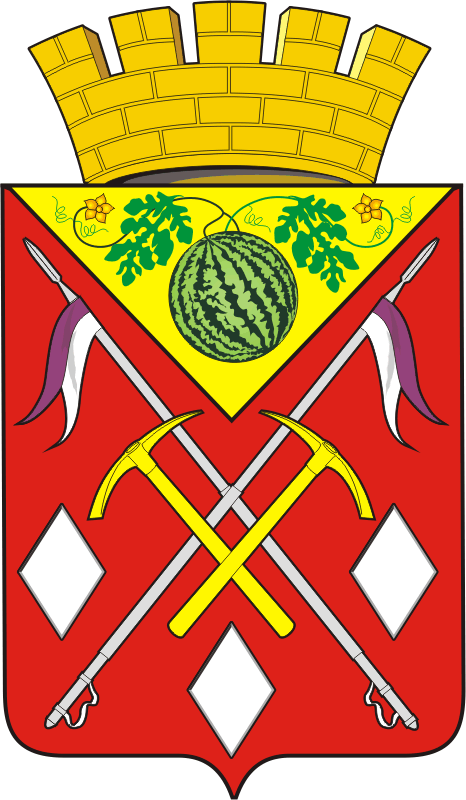 АДМИНИСТРАЦИЯМУНИЦИПАЛЬНОГО ОБРАЗОВАНИЯСОЛЬ-ИЛЕЦКИЙ ГОРОДСКОЙ ОКРУГОРЕНБУРГСКОЙ ОБЛАСТИПОСТАНОВЛЕНИЕ14.11.2019  № 2355-пО закрытии места пересечениягосударственной границы черезреку Илек в районе села Линёвка муниципального образованияСоль-Илецкий городской округ